Weekly SnapshotWeek of December 17, 2018Monday, December 17, 2018Learning StrategiesMindfulness MondayMorning Meeting ALL CLASSES WEEKLY SELECTION:  A Christmas CarolWatch MovieTuesday, December 18, 2018 Learning StrategiesTalk About it TuesdayHome AloneALL CLASSES WEEKLY SELECTION:  A Christmas CarolWatch MovieHoliday Party- 6th grade Popcorn PartyHoliday Party- 8th Grade  Build Your Own NachosWednesday, December 19, 2018Learning StrategiesWork on It Wednesday- Conference & ChatPlease check with your child about missing assignments and grades below CALL CLASSES WEEKLY SELECTION:  A Christmas CarolFinish MovieThursday, December 20, 2018 & Friday, December 21, 2018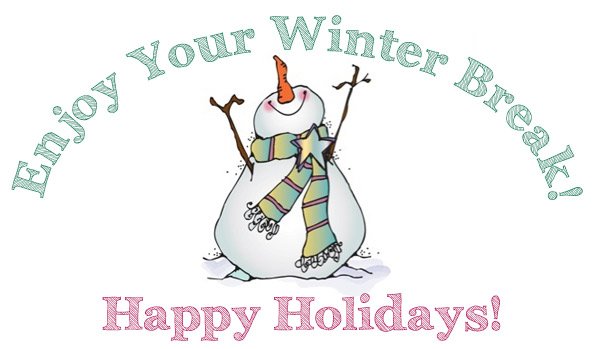 